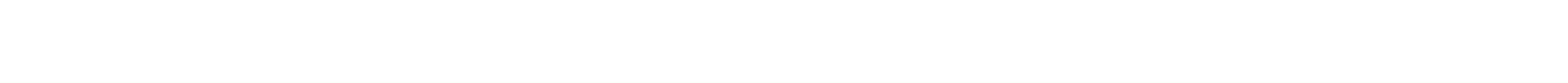 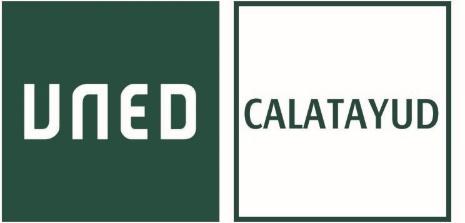 SOLICITUD EXAMEN DE RESERVA, SEPTIEMBRE 2018(CURSO DE ACCESO MAYORES 25/ 45 AÑOS)D./Dª. _________________________________ D.N.I _______________________ Teléfono: ________________________ matriculado/a en el Centro Asociado de _____________________ en el Curso de Acceso Mayores 25/45 años curso 2017/2018 de la UNED.SOLICITA:Le sea concedida la autorización para realizar el examen de reserva el sábado día 8 de septiembre a las 16 h.:Nombre de la Asignatura ________________________________________________________Motivo por el que no puede realizar el examen: 	☐ Laboral	(adjuntar certificado de empresa)	☐ Médico	(adjuntar certificado médico)	☐ Otros	__________________________________________________________(Adjuntar documento justificativo de la no asistencia al examen)Documentación obligatoria justificativa que se acompaña:_________________________________________________________________________Calatayud, ________ de _________________ de 2018 SR. PRESIDENTE DEL TRIBUNAL DE LAS PRUEBAS PRESENCIALES DE SEPTIEMBRE DE 2018.AVISO LEGAL. En cumplimiento de la Ley Orgánica 15/1999 de Protección de Datos de carácter personal, su dirección de correo electrónico y cualquier otro dato personal que nos facilite formará parte de un fichero cuya finalidad es la gestión del correo electrónico. Podrá ejercitar sus derechos de acceso, rectificación, cancelación y oposición mediante un escrito dirigido a UNED -  Secretaria del Centro Asociado de Calatayud, Avda. San Juan el Real, nº 1, 50300, Calatayud (Zaragoza).La información contenida tanto en este correo electrónico y ficheros adjuntos es confidencial. Su uso es exclusivo de la persona o personas a las que va dirigido. Cualquier otra persona ajena a los destinatarios no tendrá permitido el acceso a este mensaje. Si no es uno de los destinatarios o ha recibido este mensaje por error, cualquier duplicación, reproducción, distribución, así como cualquier uso de la información contenida o cualquier otra acción tomada en relación con el mismo, está prohibida y puede ser ilegal.